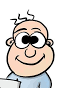 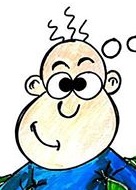 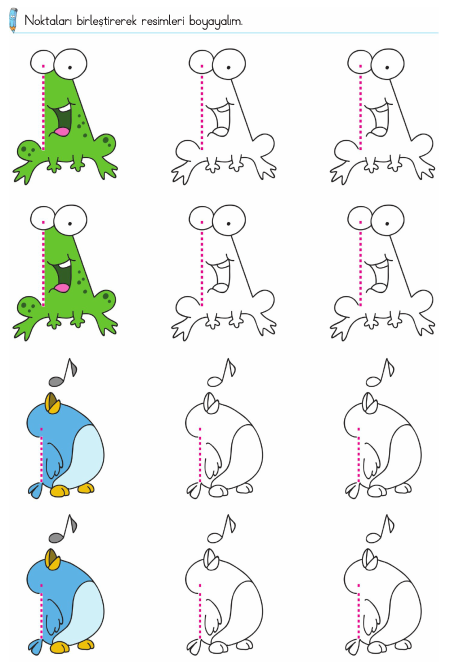 Aytuna SERT1/G Sınıfı Çalışmaları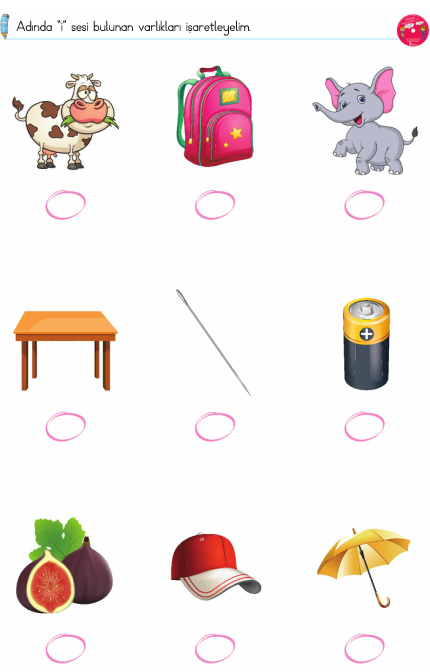 Aytuna SERT1/G Sınıfı Çalışmaları